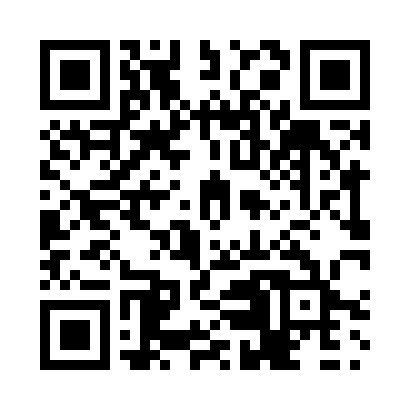 Prayer times for Steveston, British Columbia, CanadaMon 1 Jul 2024 - Wed 31 Jul 2024High Latitude Method: Angle Based RulePrayer Calculation Method: Islamic Society of North AmericaAsar Calculation Method: HanafiPrayer times provided by https://www.salahtimes.comDateDayFajrSunriseDhuhrAsrMaghribIsha1Mon3:155:131:176:479:2111:192Tue3:155:131:176:479:2011:193Wed3:155:141:176:479:2011:194Thu3:165:151:176:479:2011:185Fri3:165:151:186:479:1911:186Sat3:175:161:186:479:1911:187Sun3:175:171:186:479:1811:188Mon3:185:181:186:469:1811:189Tue3:185:191:186:469:1711:1710Wed3:195:201:186:469:1611:1711Thu3:205:211:186:459:1511:1712Fri3:205:221:196:459:1511:1613Sat3:215:231:196:459:1411:1614Sun3:215:241:196:449:1311:1615Mon3:225:251:196:449:1211:1516Tue3:225:261:196:439:1111:1517Wed3:235:271:196:439:1011:1418Thu3:245:281:196:429:0911:1419Fri3:245:301:196:429:0811:1320Sat3:255:311:196:419:0711:1321Sun3:275:321:196:409:0611:1122Mon3:295:331:196:409:0511:0823Tue3:315:341:196:399:0411:0624Wed3:335:361:196:389:0211:0425Thu3:365:371:196:389:0111:0226Fri3:385:381:196:379:0010:5927Sat3:405:401:196:368:5810:5728Sun3:435:411:196:358:5710:5529Mon3:455:421:196:348:5610:5230Tue3:475:441:196:348:5410:5031Wed3:495:451:196:338:5310:48